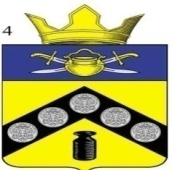 Совет народных депутатовПимено-Чернянского сельского поселенияКотельниковского муниципального района Волгоградской областиР Е Ш Е Н И ЕО внесении изменений в решение  Совета народных депутатов Пимено-Чернянского сельского поселения от 18 декабря 2020 г. № 24/40«Об утверждении  бюджета Пимено-Чернянского сельского поселенияна 2021 год и на плановый период  2022 и 2023 годов».           Рассмотрев письмо главы администрации Пимено-Чернянскогосельскогопоселения от 19 февраля  2021 года  № 57  с просьбой о внесении  изменений  в решение Совета народных депутатов Пимено-Чернянского сельского поселения от 18 декабря 2020 г. № 24/40 «Об утверждении бюджета Пимено-Чернянского сельского поселения на 2021 год и на плановый период 2022 и 2023 годов», Совет народных депутатов Пимено-Чернянского сельского поселения решил,  внести  в решение Совета народных депутатов Пимено-Чернянского сельского поселения от 18 декабря 2020 г. № 24/40 «Об утверждении бюджета Пимено-Чернянского сельского поселения на 2021 год и на плановый период 2022 и 2023годов» следующие изменения:1. В статье 1:           пункт 1 изложить в следующей редакции:Утвердить основные характеристики бюджета поселения на 2021 год в следующих размерах:	прогнозируемый общий объем доходов бюджета поселения в сумме  18623,6 тыс. рублей, в том числе:безвозмездные поступления в сумме 3713,5 тыс. рублей из них:из областного фонда финансовой поддержки в сумме 1704 тыс. рублей;	общий объем расходов бюджета поселения  в сумме 19023,8 тыс. рублей;прогнозируемый дефицит бюджета поселения в сумме –400,2 тыс. рублей, за       счёт остатков средств по счетам учёта сложившихся на 01.01.2021 г.2.Приложение 4 изложить в следующей редакции:Приложение №4к  решению Совета народных депутатовПимено-Чернянского сельского поселения«О бюджете поселения на 2021 год и на плановыйпериод 2022 и 2023годов»Распределение бюджетных ассигнований  по разделам и подразделам классификации расходов бюджета поселенияна 2021-2023 год                                          (тыс.руб.)                                                                                                                                                              3.Приложение 5 изложить в следующей редакции:Приложение № 5к решению  Совета народных депутатовПимено-Чернянского сельского поселения «О бюджете поселения на 2021 год и на плановый	период 2022 и 2023 годов»Распределение бюджетных ассигнований по разделам, подразделам, целевым статьям(муниципальным программам сельского поселения и непрограммным направлениям деятельности) и группам видов расходов классификации расходов бюджета поселения на 2021-2023 год (тыс. руб.)4.Приложение 6 изложить в следующей редакции:Приложение №6к  решению Совета народных депутатовПимено-Чернянского сельского поселения «О бюджете поселения на 2021 год и на плановыйРаспределение бюджетных ассигнований по разделам, подразделам, целевым статьями группам видов расходов бюджета в составе ведомственной структуры  расходов бюджета поселения на 2021-2023 годпериод 2022 и 2023 годов» (тыс. руб.)5.Приложение 7 изложить в следующей редакции:Приложение № 7к  решению Совета народных депутатовПимено-Чернянского сельского поселения«О бюджете поселения на 2021 год и на плановыйпериод 2022 и 2023 годов»Распределение бюджетных ассигнований по целевым статьям (муниципальным программам и непрограммным направлениям деятельности), группам видов расходов, а также по разделам и подразделам классификации расходов бюджета Пимено-Чернянского сельского поселения на 2021 - 2023 годтыс.руб.7.Приложение 10 изложить в следующей редакции:Приложение №10к  решению Совета народных депутатовПимено-Чернянского сельского поселения«О бюджете поселения на 2021 год и на плановыйпериод 2022 и 2023 годов»С М Е Т АДоходов и расходов муниципального дорожного фонда Пимено-Чернянского сельского поселения Котельниковского муниципального района Волгоградской области на 2021-2023 год(тыс. руб.)8.Приложение 11 изложить в следующей редакции:	Приложение 11к  решению Совета народных депутатовПимено-Чернянского сельского поселения«О бюджете поселения на 2021 год и на плановыйпериод 2022 и 2023 годов»Источники внутреннего финансирования дефицита бюджета поселения на 2021-2023 год(тыс. руб.)9. Настоящее решение вступает в силу со дня его подписания и подлежит обнародованию в порядке, предусмотренном пунктом 2 статьи 32 Устава Пимено-Чернянского сельского поселения.Глава Пимено-Чернянскогосельского поселения                                                                                          О.В.КувшиновПояснительная записка к проекту решения Совета народныхдепутатов Пимено-Чернянского сельского поселения «О внесении изменений в решение Совета народных депутатов Пимено-Чернянского сельского поселения от 18 декабря 2020 г. № 24/40  « Об утверждении  бюджета Пимено-Чернянского сельского поселения на 2021 год и на плановый период 2022-2023годов.Доходная часть бюджета поселенияДоходная часть бюджета поселения в целом не изменилась  и составляет  18623,6 тыс. руб.  Расходная часть бюджета поселения Расходная часть бюджета поселения в целом увеличилась на 400,2 тыс. рублей   и составляет 19023,8 тыс. руб. за счет остатков средств, сложившихся на 01.01.2021 года.- по разделу 0400 «Национальная экономика» расходы в целом увеличились  на 336,2 тыс. руб. и составили  и составили 3146,0 тыс. рублей., в том числе:-по разделу 0409 «Дорожное хозяйство (дорожные фонды)  расходы в целом увеличились на 336,2 тыс. руб. и составили 2936,0 тыс. руб.,;-по подразделу 0409 4300220060 244 расходы увеличились на 318,5 тыс. рублей и составили 2135,2 тыс. руб. за счет остатков средств, сложившихся по состоянию на 01.01.2021 года; (договор №20 с ИП Кудиновым О.А. на приобретение щебня.-по подразделу 0409 9900090080 540 расходы в целом увеличились и составили 17,7 тыс. рублей на сновании решения Совета народных депутатов Пимено-Чернянского сельского поселения Котельниковского муниципального района Волгоградской области «27/4 от 12.02.2021 года «О передаче органам местного самоуправления Котельниковского муниципального района межбюджетных трансфертов на реализацию мер в сфере дорожной деятельности с целью организации освещения улично-дорожной сети»;-по разделу 0500 «Жилищно-коммунальное хозяйство» расходы в целом увеличились   на 64,0 тыс. рублей и составили 6698,7 тыс. рублей, в том числе:-по подразделу 0503 9900020380 244 расходы в целом увеличились  на 64,0 тыс. рублей и составили 64,0 руб. за счет остатков средств, сложившихся на 01.01.2021 года (договора №4,5,3 с ООО Светлоград).Дефицит в целом увеличился на 400,2 тыс. руб.  и  составил  400,2 тыс. рублей за счет остатков средств, сложившихся по состоянию на 01.01.2021 год.Глава Пимено-Чернянского  сельского поселения	                                          Кувшинов О.В.от«24»февраля2021года№28/46Раздел, подразделНаименованиеСуммаСуммаСуммаРаздел, подразделНаименование2021 год2022 год2023 год123450100Общегосударственные вопросы3335,03706,04256,40102Функционирование высшего должностного лица субъекта Российской Федерации и муниципального образования715,5715,5715,50104Функционирование высших исполнительных органов государственной власти субъектов Российской Федерации, местных администраций2234,52185,12269,60106Обеспечение деятельности финансовых, налоговых и таможенных органов и органов финансового (финансово-бюджетного) надзора40,010,000111Резервные фонды5,05,05,00113Другие общегосударственные вопросы340,0790,41266,30200Национальная оборона85,886,790,20203Мобилизационная и вневойсковая подготовка85,886,790,20300Национальная безопасность и правоохранительная деятельность990,0335,0230,00310Защита населения и территории от чрезвычайных ситуаций природного и техногенного характера, пожарная безопасность950,0300,0200,00314Другие вопросы в области национальной безопасности и правоохранительной деятельности40,035,030,00400Национальная экономика3146,02546,92854,60405Сельское хозяйство и рыболовство110,0110,0110,00409Дорожное хозяйство (дорожные фонды)2936,02336,92644,60412Другие вопросы в области национальной экономики100,0100,0100,00500Жилищно-коммунальное хозяйство6698,75989,26440,00502Коммунальное хозяйство618,5000503Благоустройство6080,25989,26440,00700Образование27,027,027,00707Молодежная политика 27,027,027,00800Культура, кинематография 4606,35188,54492,70801Культура4581,35163,54467,70804Другие вопросы в области культуры, кинематографии 25,025,025,01100Физическая культура и спорт35,035,035,01105Другие вопросы в области физической культуры и спорта35,035,035,01200Средства массовой информации100,0100,0100,01204Другие вопросы в области средств массовой информации100,0100,0100,0ВСЕГО19023,818014,318525,9Дефицит/профицит-400,2НаименованиеРаздел, подразделЦелевая статья (муниципальная программа и непрограммное направление деятельности)Группа видов расходовСуммаСуммаСуммаНаименованиеРаздел, подразделЦелевая статья (муниципальная программа и непрограммное направление деятельности)Группа видов расходов2021202220231234567Общегосударственные вопросы01003335,03706,04256,4Функционирование высшего должностного лица субъекта РФ и муниципального образования0102715,5715,5715,5Непрограммные направления обеспечения деятельности  органов муниципальной власти Пимено -Чернянского сельского поселения010290 0 715,5715,5715,5Расходы на выплату персоналу в целях обеспечения выполнения функций государственными (муниципальными) органами, казенными учреждениями, органами управления государственными внебюджетными фондами010290 0 100715,5715,5715,5Функционирование высших исполнительных органов государственной  власти субъектов РФ, местных администраций01042234,52185,12269,6Непрограммные направления обеспечения деятельности  органов муниципальной власти Пимено-Чернянского сельского поселения010490 0 2234,52185,12269,6Расходы на выплату персоналу в целях обеспечения выполнения функций государственными (муниципальными) органами, казенными учреждениями, органами управления государственными внебюджетными фондами010490 0 1001732,01732,01732,0Закупка товаров, работ и услуг для государственных (муниципальных) нужд010490 0 200502,5453,1537,6Обеспечение деятельности финансовых, налоговых  и таможенных органов и органов финансового (финансово-бюджетного) надзора010640,010,00Непрограммные расходы органов муниципальной власти Пимено-Чернянского сельского поселения010699 0 40,010,00Межбюджетные трансферты010699 0 50040,010,00Резервные фонды01115,05,05,0Непрограммные расходы органов муниципальной власти Пимено-Чернянского сельского поселения011199 0 5,05,05,0Иные бюджетные ассигнования011199 0 8005,05,05,0Другие общегосударственные вопросы0113340,0790,41266,3981,3Непрограммные расходы органов муниципальной власти Пимено-Чернянского сельского поселения011399 0 340,0790,41266,3Закупка товаров, работ и услуг для государственных (муниципальных) нужд011399 0 200179,0179,0179,0Иные бюджетные ассигнования011399 0 800161,0611,41087,3Национальная оборона020085,886,790,2Мобилизационная и вневойсковая подготовка020385,886,790,2Непрограммные расходы органов муниципальной власти Пимено-Чернянского сельского поселения020399 0 85,886,790,2Расходы на выплату персоналу в целях обеспечения выполнения функций государственными (муниципальными) органами, казенными учреждениями, органами управления государственными внебюджетными фондами020399 0 10082,883,787,2Закупка товаров, работ и услуг для государственных (муниципальных) нужд020399 0 2003,03,03,0Национальная безопасность и правоохранительная деятельность0300990,0335,0230,0Защита населения и территорий от  чрезвычайных ситуаций природного и техногенного характера, пожарная безопасность0310950,0300,0200,0МП «Пожарная безопасность и предупреждение чрезвычайных ситуаций в населенных пунктов Пимено-Чернянского сельского поселения Котельниковского муниципального района Волгоградской области в 2020-2022гг»031019 0 940,0300,00Закупка товаров, работ и услуг для государственных (муниципальных) нужд031019 0 200940,0300,00Непрограммные расходы органов муниципальной власти Пимено-Чернянского сельского поселения031099 010,00200,0Закупка товаров, работ и услуг для государственных (муниципальных) нужд031099 020000200,0Межбюджетные трансферты031099 050010,000Другие вопросы в области национальной безопасности и правоохранительной деятельности 031440,035,030,0МП »Профилактика терроризма и экстремизма, а также минимизация и ликвидация последствий проявлений терроризма  на территории Пимено-Чернянского сельского поселения Котельниковского муниципального района Волгоградской области в 2020-2022гг»031420 0 40,035,00Закупка товаров, работ и услуг для государственных (муниципальных) нужд	031420 0 20040,035,00Непрограммные расходы органов муниципальной власти Пимено-Чернянского сельского поселения031499 0 0030,0Закупка товаров, работ и услуг для государственных (муниципальных) нужд031499 0 2000030,0Национальная экономика04003146,02546,92854,6Сельское хозяйство и рыболовство0405110,0110,0110,0Непрограммные расходы органов муниципальной власти Пимено-Чернянского сельского поселения040599 0 110,0110,0110,0Закупка товаров, работ и услуг для государственных (муниципальных) нужд040599 0 200110,0110,0110,0Дорожное хозяйство (дорожные фонды)04092936,02336,92644,6МП «Обеспечение безопасности дорожного движения на территории Пимено-Чернянского сельского поселения 2020-2022гг»040922 0200,0100,00Закупка товаров, работ и услуг для государственных (муниципальных) нужд040922 0200200,0100,00МП «Комплексное развитие транспортной инфраструктуры Пимено-Чернянского сельского поселения  Котельниковского муниципального района Волгоградской области на  2016-2025г.»040943 0 2135,21590,01897,7Закупка товаров, работ и услуг для государственных (муниципальных) нужд040943 0 2002135,21590,01897,7Непрограммные расходы органов муниципальной власти Пимено-Чернянского сельского поселения040999 0600,8646,9646,9Закупка товаров, работ и услуг для государственных (муниципальных) нужд040999 0200583,1646,9646,9Межбюджетные трансферты040999 054017,700Другие вопросы в области национальной экономики0412100,0100,0100,0Непрограммные расходы органов муниципальной власти Пимено-Чернянского сельского поселения041299 0 100,0100,0100,0Закупка товаров, работ и услуг для государственных (муниципальных) нужд041299 0 200100,0100,0100,0Жилищно-коммунальное хозяйство05006698,75989,26440,0Коммунальное хозяйство0502618,500Непрограммные расходы органов муниципальной власти Пимено-Чернянского сельского поселения050299 0 618,500Закупка товаров, работ и услуг для государственных (муниципальных) нужд050299 0 200618,500Благоустройство05036030,25989,26440,0МП «Развитие общественных работ на территории Пимено-Чернянского сельского поселения Котельниковского муниципального района Волгоградской области на период 2020-2022гг»0503020 150,0150,00Расходы на выплату персоналу в целях обеспечения выполнения функций государственными (муниципальными) органами, казенными учреждениями, органами управления государственными внебюджетными фондами0503020 100150,0150,00МП «Энергосбережение и повышение энергетической эффективности Пимено-Чернянского сельского поселения Котельниковского муниципального района»050312 0200100,000Закупка товаров, работ и услуг для государственных (муниципальных) нужд050312 0200100,000МП «Благоустройство населенных пунктов Пимено-Чернянского сельского поселения Котельниковского муниципального района Волгоградской области на 2020-2022гг»050327 0 3725,02539,20Подпрограмма «Уличное освещение»050327 1 505,0505,00Закупка товаров, работ и услуг для государственных (муниципальных) нужд050327 1 200505,0505,00Подпрограмма «Озеленение»050327 2 100,080,00Закупка товаров, работ и услуг для государственных (муниципальных) нужд050327 2 200100,080,00Подпрограмма «Прочие мероприятия по благоустройству»050327 4 3120,01954,20Закупка товаров, работ и услуг для государственных (муниципальных) нужд050327 4 2003120,01954,20МП «Комплексное развитие систем коммунальной инфраструктуры Пимено-Чернянского сельского поселения Котельниковского муниципального района Волгоградской области «050342 0200400,0400,0400,0Закупка товаров, работ и услуг для государственных (муниципальных) нужд050342 0 200400,0400,0400,0МП»Формирование современной городской среды Пимено-Чернянского сельского поселения Котельниковского муниципального района Волгоградской области на 2018-2021гг»050346 0 1000,000Закупка товаров, работ и услуг для государственных (муниципальных) нужд050346 0 2001000,000Муниципальная программа «Программа комплексного развития социальной инфраструктуры  Пимено-Чернянского сельского поселения Котельниковского муниципального района Волгоградской области на 2018-2033 г.г.»050361 0500,01200,01200,0Закупка товаров, работ и услуг для государственных (муниципальных) нужд050361 0200500,01200,01200,0Непрограммные расходы органов муниципальной власти Пимено-Чернянского  сельского поселения050399 0 205,21700,04840,0Расходы на выплату персоналу в целях обеспечения выполнения функций государственными (муниципальными) органами, казенными учреждениями, органами управления государственными внебюджетными фондами050399 010000150,0Закупка товаров, работ и услуг для государственных (муниципальных) нужд050399 0 200205,21700,04690,0Образование070027,027,027,0Молодежная политика070727,027,027,0МП « Комплексные меры противодействия наркомании на территории Пимено-Чернянского сельского поселения Котельниковского муниципального района Волгоградской области в 2020-2022гг»070715 0 2,02,00Закупка товаров, работ и услуг для государственных (муниципальных) нужд070715 0 2002,02,00Непрограммные расходы органов муниципальной власти Пимено-Чернянского  сельского поселения070799 0 25,025,027,0Закупка товаров, работ и услуг для государственных (муниципальных) нужд070799 0 20025,025,027,0Культура, кинематография08004606,35188,54492,7Культура08014581,35163,54467,7Муниципальная программа «Программа комплексного развития социальной инфраструктуры  Пимено-Чернянского сельского поселения Котельниковского муниципального района Волгоградской области на 2018-2033 г.г.»080161 050,050,050,0Закупка товаров, работ и услуг для государственных (муниципальных) нужд080161 020050,050,050,0Непрограммные расходы органов муниципальной власти Пимено-Чернянского сельского поселения080199 0 4531,35113,54417,7Расходы на выплату персоналу в целях обеспечения выполнения функций государственными (муниципальными) органами, казенными учреждениями, органами управления государственными внебюджетными фондами080199 0 1001249,51249,51249,5Закупка товаров, работ и услуг для государственных (муниципальных) нужд080199 0 2003281,83864,03168,2Другие вопросы в области культуры, кинематографии080425,025,025,0МП «Этносоциальное развитие населения и поддержка государственной и иной службы казачьих обществ на территории Пимено-Чернянского сельского поселения Котельниковского муниципального района Волгоградской области в 2020-2022гг»080410 0 25,025,00Закупка товаров, работ и услуг для государственных (муниципальных) нужд080410 0 20025,025,00Непрограммые расходы органов муниципальной власти Пимено-Чернянского сельского поселения080499 00025,0Закупка товаров, работ и услуг для государственных (муниципальных) нужд080499 02000025,0Физическая культура и спорт110035,035,035,0Другие вопросы в области физической культуры и спорта110535,035,035,0Непрограммые расходы органов муниципальной власти Пимено-Чернянского сельского поселения110599 0 35,035,035,0Закупка товаров, работ и услуг для государственных (муниципальных) нужд110599 0 20035,035,035,0Средства массовой информации1200100,0100,0100,0Другие вопросы в области средств массовой информации1204100,0100,0100,0Непрограммные расходы органов муниципальной власти Пимено-Чернянского сельского поселения120499 0 100,0100,0100,0Закупка товаров, работ и услуг для государственных (муниципальных) нужд120499 0 200100,0100,0100,0ИТОГО:19023,818014,318525,9НаименованиеВедомствоРаздел, подразделЦелевая статья (муниципальная программа и непрограммное направление деятельности)Группа видов расходовСуммаСуммаСуммаНаименованиеВедомствоРаздел, подразделЦелевая статья (муниципальная программа и непрограммное направление деятельности)Группа видов расходов2021202220231234567Общегосударственные вопросы95601003335,03706,04256,4Функционирование высшего должностного лица субъекта РФ и муниципального образования9560102715,5715,5715,5Непрограммные направления обеспечения деятельности  органов муниципальной власти Пимено -Чернянского сельского поселения956010290 0 715,5715,5715,5Расходы на выплату персоналу в целях обеспечения выполнения функций государственными (муниципальными) органами, казенными учреждениями, органами управления государственными внебюджетными фондами956010290 0 100715,5715,5715,5Функционирование высших исполнительных органов государственной  власти субъектов РФ, местных администраций95601042234,52185,12269,6Непрограммные направления обеспечения деятельности  органов муниципальной власти Пимено-Чернянского сельского поселения956010490 0 2234,52185,12269,6Расходы на выплату персоналу в целях обеспечения выполнения функций государственными (муниципальными) органами, казенными учреждениями, органами управления государственными внебюджетными фондами956010490 0 1001732,01732,01732,0Закупка товаров, работ и услуг для государственных (муниципальных) нужд956010490 0 200502,5453,1537,6Обеспечение деятельности финансовых, налоговых  и таможенных органов и органов финансового (финансово-бюджетного) надзора956010640,010,00Непрограммные расходы органов муниципальной власти Пимено-Чернянского сельского поселения956010699 0 40,010,00Межбюджетные трансферты956010699 0 50040,010,00Резервные фонды95601115,05,05,0Непрограммные расходы органов муниципальной власти Пимено-Чернянского сельского поселения956011199 0 5,05,05,0Иные бюджетные ассигнования956011199 0 8005,05,05,0Другие общегосударственные вопросы9560113340,0790,41266,3981,3Непрограммные расходы органов муниципальной власти Пимено-Чернянского сельского поселения956011399 0 340,0790,41266,3Закупка товаров, работ и услуг для государственных (муниципальных) нужд956011399 0 200179,0179,0179,0Иные бюджетные ассигнования956011399 0 800161,0611,41087,3Национальная оборона956020085,886,790,2Мобилизационная и вневойсковая подготовка956020385,886,790,2Непрограммные расходы органов муниципальной власти Пимено-Чернянского сельского поселения956020399 0 85,886,790,2Расходы на выплату персоналу в целях обеспечения выполнения функций государственными (муниципальными) органами, казенными учреждениями, органами управления государственными внебюджетными фондами956020399 0 10082,883,787,2Закупка товаров, работ и услуг для государственных (муниципальных) нужд956020399 0 2003,03,03,0Национальная безопасность и правоохранительная деятельность9560300990,0335,0230,0Защита населения и территорий от  чрезвычайных ситуаций природного и техногенного характера, пожарная безопасность9560310950,0300,0200,0МП «Пожарная безопасность и предупреждение чрезвычайных ситуаций в населенных пунктов Пимено-Чернянского сельского поселения Котельниковского муниципального района Волгоградской области в 2020-2022гг»956031019 0 940,0300,00Закупка товаров, работ и услуг для государственных (муниципальных) нужд956031019 0 200940,0300,00Непрограммные расходы органов муниципальной власти Пимено-Чернянского сельского поселения956031099 010,00200,0Закупка товаров, работ и услуг для государственных (муниципальных) нужд956031099 020000200,0Межбюджетные трансферты956031099 050010,000Другие вопросы в области национальной безопасности и правоохранительной деятельности 956031440,035,030,0МП »Профилактика терроризма и экстремизма, а также минимизация и ликвидация последствий проявлений терроризма  на территории Пимено-Чернянского сельского поселения Котельниковского муниципального района Волгоградской области в 2020-2022гг»956031420 0 40,035,00Закупка товаров, работ и услуг для государственных (муниципальных) нужд	956031420 0 20040,035,00Непрограммные расходы органов муниципальной власти Пимено-Чернянского сельского поселения956031499 0 0030,0Закупка товаров, работ и услуг для государственных (муниципальных) нужд956031499 0 2000030,0Национальная экономика95604003146,02546,92854,6Сельское хозяйство и рыболовство9560405110,0110,0110,0Непрограммные расходы органов муниципальной власти Пимено-Чернянского сельского поселения956040599 0 110,0110,0110,0Закупка товаров, работ и услуг для государственных (муниципальных) нужд956040599 0 200110,0110,0110,0Дорожное хозяйство (дорожные фонды)95604092936,02336,92644,6МП «Обеспечение безопасности дорожного движения на территории Пимено-Чернянского сельского поселения 2020-2022гг»956040922 0200,0100,00Закупка товаров, работ и услуг для государственных (муниципальных) нужд956040922 0200200,0100,00МП «Комплексное развитие транспортной инфраструктуры Пимено-Чернянского сельского поселения  Котельниковского муниципального района Волгоградской области на  2016-2025г.»956040943 0 2135,21590,01897,7Закупка товаров, работ и услуг для государственных (муниципальных) нужд956040943 0 2002135,21590,01897,7Непрограммные расходы органов муниципальной власти Пимено-Чернянского сельского поселения956040999 0600,8646,9646,9Закупка товаров, работ и услуг для государственных (муниципальных) нужд956040999 0200583,1646,9646,9Межбюджетные трансферты956040999 050017,700Другие вопросы в области национальной экономики9560412100,0100,0100,0Непрограммные расходы органов муниципальной власти Пимено-Чернянского сельского поселения956041299 0 100,0100,0100,0Закупка товаров, работ и услуг для государственных (муниципальных) нужд956041299 0 200100,0100,0100,0Жилищно-коммунальное хозяйство95605006698,75989,26440,0Коммунальное хозяйство9560502618,500Непрограммные расходы органов муниципальной власти Пимено-Чернянского сельского поселения956050299 0 618,500Закупка товаров, работ и услуг для государственных (муниципальных) нужд956050299 0 200618,500Благоустройство95605035966,25989,26440,0МП «Развитие общественных работ на территории Пимено-Чернянского сельского поселения Котельниковского муниципального района Волгоградской области на период 2020-2022гг»9560503020 150,0150,00Расходы на выплату персоналу в целях обеспечения выполнения функций государственными (муниципальными) органами, казенными учреждениями, органами управления государственными внебюджетными фондами9560503020 100150,0150,00МП «Энергосбережение и повышение энергетической эффективности Пимено-Чернянского сельского поселения Котельниковского муниципального района»956050312 0200100,000Закупка товаров, работ и услуг для государственных (муниципальных) нужд956050312 0200100,000МП «Благоустройство населенных пунктов Пимено-Чернянского сельского поселения Котельниковского муниципального района Волгоградской области на 2020-2022гг»956050327 0 3725,02539,20Подпрограмма «Уличное освещение»956050327 1 505,0505,00Закупка товаров, работ и услуг для государственных (муниципальных) нужд956050327 1 200505,0505,00Подпрограмма «Озеленение»956050327 2 100,080,00Закупка товаров, работ и услуг для государственных (муниципальных) нужд956050327 2 200100,080,00Подпрограмма «Прочие мероприятия по благоустройству»956050327 4 3120,01954,20Закупка товаров, работ и услуг для государственных (муниципальных) нужд956050327 4 2003120,01954,20МП «Комплексное развитие систем коммунальной инфраструктуры Пимено-Чернянского сельского поселения Котельниковского муниципального района Волгоградской области «956050342 0200400,0400,0400,0Закупка товаров, работ и услуг для государственных (муниципальных) нужд956050342 0 200400,0400,0400,0МП»Формирование современной городской среды Пимено-Чернянского сельского поселения Котельниковского муниципального района Волгоградской области на 2018-2021гг»956050346 0 1000,000Закупка товаров, работ и услуг для государственных (муниципальных) нужд956050346 0 2001000,000Муниципальная программа «Программа комплексного развития социальной инфраструктуры  Пимено-Чернянского сельского поселения Котельниковского муниципального района Волгоградской области на 2018-2033 г.г.»956050361 0500,01200,01200,0Закупка товаров, работ и услуг для государственных (муниципальных) нужд956050361 0200500,01200,01200,0Непрограммные расходы органов муниципальной власти Пимено-Чернянского  сельского поселения956050399 0 205,21700,04840,0Расходы на выплату персоналу в целях обеспечения выполнения функций государственными (муниципальными) органами, казенными учреждениями, органами управления государственными внебюджетными фондами956050399 010000150,0Закупка товаров, работ и услуг для государственных (муниципальных) нужд956050399 0 200205,21700,04690,0Образование956070027,027,027,0Молодежная политика956070727,027,027,0МП « Комплексные меры противодействия наркомании на территории Пимено-Чернянского сельского поселения Котельниковского муниципального района Волгоградской области в 2020-2022гг»956070715 0 2,02,00Закупка товаров, работ и услуг для государственных (муниципальных) нужд956070715 0 2002,02,00Непрограммные расходы органов муниципальной власти Пимено-Чернянского  сельского поселения956070799 0 25,025,027,0Закупка товаров, работ и услуг для государственных (муниципальных) нужд956070799 0 20025,025,027,0Культура, кинематография95608004606,35188,54492,7Культура95608014581,35163,54467,7Муниципальная программа «Программа комплексного развития социальной инфраструктуры  Пимено-Чернянского сельского поселения Котельниковского муниципального района Волгоградской области на 2018-2033 г.г.»956080161 050,050,050,0Закупка товаров, работ и услуг для государственных (муниципальных) нужд956080161 020050,050,050,0Непрограммные расходы органов муниципальной власти Пимено-Чернянского сельского поселения956080199 0 4531,35113,54417,7Расходы на выплату персоналу в целях обеспечения выполнения функций государственными (муниципальными) органами, казенными учреждениями, органами управления государственными внебюджетными фондами956080199 0 1001249,51249,51249,5Закупка товаров, работ и услуг для государственных (муниципальных) нужд956080199 0 2003281,83864,03168,2Другие вопросы в области культуры, кинематографии956080425,025,025,0МП «Этносоциальное развитие населения и поддержка государственной и иной службы казачьих обществ на территории Пимено-Чернянского сельского поселения Котельниковского муниципального района Волгоградской области в 2020-2022гг»956080410 0 25,025,00Закупка товаров, работ и услуг для государственных (муниципальных) нужд956080410 0 20025,025,00Непрограммые расходы органов муниципальной власти Пимено-Чернянского сельского поселения956080499 00025,0Закупка товаров, работ и услуг для государственных (муниципальных) нужд956080499 02000025,0Физическая культура и спорт956110035,035,035,0Другие вопросы в области физической культуры и спорта956110535,035,035,0Непрограммые расходы органов муниципальной власти Пимено-Чернянского сельского поселения956110599 0 35,035,035,0Закупка товаров, работ и услуг для государственных (муниципальных) нужд956110599 0 20035,035,035,0Средства массовой информации9561200100,0100,0100,0Другие вопросы в области средств массовой информации9561204100,0100,0100,0Непрограммные расходы органов муниципальной власти Пимено-Чернянского сельского поселения956120499 0 100,0100,0100,0Закупка товаров, работ и услуг для государственных (муниципальных) нужд956120499 0 200100,0100,0100,0ИТОГО:19023,818014,318525,9НаименованиеЦелевая статья (муниципальная программа и непрограммное направление деятельности)Группа вида расходовРаздел,
подразделСуммаСуммаСуммаНаименованиеЦелевая статья (муниципальная программа и непрограммное направление деятельности)Группа вида расходовРаздел,
подраздел2021 год2022 год2023 год12345МП «Развитие общественных работ на территории Пимено-Чернянского  сельского поселения Котельниковского муниципального района Волгоградской области на период 2020-2022 гг.»02 0 00150,0150,00Расходы на выплату персоналу в целях обеспечения выполнения функций государственными (муниципальными) органами, казенными учреждениями, органами управления государственными внебюджетными фондами02 0 01100150,0150,00ЖИЛИЩНО-КОММУНАЛЬНОЕ ХОЗЯЙСТВО02 0 011000500150,0150,00Благоустройство02 0 011000503150,0150,00МП «Этносоциальное развитие населения и поддержка государственной и иной службы казачьих обществ на территории Пимено-Чернянского сельского поселения Котельниковского муниципального района Волгоградской области в 2020-2022гг»10 0 0025,025,00Закупка товаров, работ и услуг для государственных (муниципальных) нужд10 00120025,025,00КУЛЬТУРА, КИНЕМАТОГРАФИЯ10 0 01200080025,025,00Другие вопросы в области культуры и кинематографии10 0 01200080425,025,00МП «Энергосбережение и повышение энергетической эффективности Пимено-Чернянского сельского поселения Котельниковского муниципального района на 2019-2021гг.»12 0 00 100,000Закупка товаров, работ и услуг для государственных (муниципальных) нужд12 0 01200100,000Жилищно –коммунальное хозяйство12 0  012000500100,000 Благоустройство12 0 012000503100,000МП « Комплексные меры противодействия наркомании на территории Пимено-Чернянского сельского поселения Котельниковского муниципального района Волгоградской области в 2020-2022гг.»15 0 002,02,00Закупка товаров, работ и услуг для государственных (муниципальных) нужд15 0 012002,02,00ОБРАЗОВАНИЕ15 0 0120007002,02,00Молодежная политика15 0 0120007072,02,00МП «Пожарная безопасность и предупреждение чрезвычайных ситуаций  населенных пунктов Пимено-Чернянского сельского поселения Котельниковского муниципального района Волгоградской области в 2020-2022гг.»19 0 00940,0300,00Закупка товаров, работ и услуг для государственных (муниципальных) нужд19 0 01200940,0300,00НАЦИОНАЛЬНАЯ БЕЗОПАСНОСТЬ И ПРАВООХРАНИТЕЛЬНАЯ ДЕЯТЕЛЬНОСТЬ19 0 012000300940,0300,00Защита населения и территорий от  чрезвычайных ситуаций природного и техногенного характера, пожарная безопасность 19 0 012000310940,0300,00МП «Профилактика  терроризма и экстремизма, а также минимизация и ликвидация последствий проявлений терроризма   на территории Пимено-Чернянского сельского поселения  Котельниковского муниципального района Волгоградской области в 2020-2022 гг.»20 0 0040,035,00Закупка товаров, работ и услуг для государственных (муниципальных) нужд20 0 0120040,035,00НАЦИОНАЛЬНАЯ БЕЗОПАСНОСТЬ И ПРАВООХРАНИТЕЛЬНАЯ ДЕЯТЕЛЬНОСТЬ20 0 01200030040,035,00Защита населения и территорий от  чрезвычайных ситуаций природного и техногенного характера, пожарная безопасность20 0 01200031040,035,00МП «Обеспечение безопасности дорожного движения на территории Пимено-Чернянского сельского поселения на 2020-2022гг»22 0 02200,0100,00Закупка товаров, работ и услуг для государственных (муниципальных) нужд22 0 02200200,0100,00НАЦИОНАЛЬНАЯ ЭКОНОМИКА22 0 022000400200,0100,00Дорожное хозяйство (дорожные фонды)22 0 022000409200,0100,00МП  "Благоустройство населенных пунктов Пимено-Чернянского сельского поселения  Котельниковского муниципального района Волгоградской области на 2020-2022 гг.»27 0 003725,02539,20Подпрограмма «Уличное освещение»27 1 00505,0505,00Закупка товаров, работ и услуг для государственных (муниципальных) нужд27 1 00200505,0505,00ЖИЛИЩНО-КОММУНАЛЬНОЕ ХОЗЯЙСТВО27 1 002000500505,0505,00Благоустройство27 1 002000503505,0505,00Подпрограмма «Озеленение»27 2 00100,080,00Закупка товаров, работ и услуг для государственных (муниципальных) нужд27 2 002000500100,080,00ЖИЛИЩНО-КОММУНАЛЬНОЕ ХОЗЯЙСТВО27 2 002000500100,080,00Благоустройство27 2 002000503100,080,00Подпрограмма «Прочие мероприятия по благоустройству »27 4 003120,01954,00Закупка товаров, работ и услуг для государственных (муниципальных) нужд27 4 012003120,01954,00ЖИЛИЩНО-КОММУНАЛЬНОЕ ХОЗЯЙСТВО27 4 0120005003120,01954,00Благоустройство27 4 0120005033120,01954,00МП «Комплексное развитие систем коммунальной инфраструктуры Пимено-Чернянского сельского поселения Котельниковского муниципального района Волгоградской области 2016-2025гг.»42 0 00400,0400,0400,0Закупка товаров, работ и услуг для государственных (муниципальных) нужд42 0 00200400,0400,0400,0ЖИЛИЩНО-КОММУНАЛЬНОЕ ХОЗЯЙСТВО42 0 002000500400,0400,0400,0Благоустройство42 0 002000503400,0400,0400,0МП «Комплексное развитие транспортной инфраструктуры Пимено-Чернянского сельского поселения  Котельниковского муниципального района Волгоградской области на  2016-2025г.»43 0 002135,21590,01897,7Закупка товаров, работ и услуг для государственных (муниципальных) нужд43 0 022002135,21590,01897,7НАЦИОНАЛЬНАЯ ЭКОНОМИКА43 0 0220004002135,21590,01897,7Дорожное хозяйство (дорожные фонды)43 0 0220004092135,21590,01897,7МП «Формирование современной городской среды в Пимено-Чернянском сельском поселении на 2018-2021 гг.»46 0 001000,000Закупка товаров, работ и услуг для государственных (муниципальных) нужд46 0 012001000,000ЖИЛИЩНО-КОММУНАЛЬНОЕ ХОЗЯЙСТВО46 0 0120005001000,000Благоустройство46 0 0120005031000,000Муниципальная программа «Программа комплексного развития социальной инфраструктуры  Пимено-Чернянского сельского поселения Котельниковского муниципального района Волгоградской области на 2018-2033 г.г.»61 0 00550,01250,01250,0Закупка товаров, работ и услуг для государственных (муниципальных) нужд61 0 00200550,01250,01250,0Культура, кинематография61 0 002000800550,01250,01250,0Культура61 0 002000801550,01250,01250,0Непрограммные направления обеспечения деятельности  органов муниципальной власти Пимено-Чернянского сельского поселения90 0 002950,02900,62985,1Расходы на выплату персоналу в целях обеспечения выполнения функций государственными (муниципальными) органами, казенными учреждениями, органами управления государственными внебюджетными фондами90 0 001002447,52447,52447,5ОБЩЕГОСУДАРСТВЕННЫЕ ВОПРОСЫ90 0 0010001002447,52447,52447,5Функционирование высшего должностного лица субъекта РФ и муниципального образования90 0 001000102715,5715,5715,5Функционирование высших исполнительных органов государственной  власти субъектов РФ, местных администраций90 0 0010001041732,01732,01732,0Закупка товаров, работ и услуг для государственных (муниципальных) нужд90 0 00200502,5453,1537,6ОБЩЕГОСУДАРСТВЕННЫЕ ВОПРОСЫ90 0 002000100502,5453,1537,6Функционирование высших исполнительных органов государственной  власти субъектов РФ, местных администраций90 0 002000104502,5453,1537,6Непрограммные расходы органов муниципальной власти Пимено-Чернянского сельского поселения99 0 006806,68722,511993,1Расходы на выплату персоналу в целях обеспечения выполнения функций государственными (муниципальными) органами, казенными учреждениями, органами управления государственными внебюджетными фондами99 0 001001332,31333,21486,7НАЦИОНАЛЬНАЯ ОБОРОНА99 0 00100020082,883,787,2Мобилизационная и вневойсковая подготовка99 0 00100020382,883,787,2ЖИЛИЩНО-КОММУНАЛЬНОЕ ХОЗЯЙСТВО99 0 00100050000150,0Благоустройство99 0 00100050300150,0КУЛЬТУРА99 0 0010008001249,51249,51249,5Культура, кинематография99 0 0010008011249,51249,51249,5Закупка товаров, работ и услуг для государственных (муниципальных) нужд99 0 002005240,66762,99389,1ОБЩЕГОСУДАРСТВЕННЫЕ ВОПРОСЫ99 0 002000100179,0179,0179,0Другие общегосударственные вопросы99 0 002000113179,0179,0179,0НАЦИОНАЛЬНАЯ ОБОРОНА99 0 0020002003,03,03,0Мобилизационная и вневойсковая подготовка99 0 0020002033,03,03,0НАЦИОНАЛЬНАЯ БЕЗОПАСНОСТЬ И ПРАВООХРАНИТЕЛЬНАЯ ДЕЯТЕЛЬНОСТЬ99 0 00200030000230,0Защита населения и территорий от  чрезвычайных ситуаций природного и техногенного характера, пожарная безопасность99 0 00200031000200,0Другие вопросы в области национальной безопасности и правоохранительной деятельности99 0 0020003140030,0НАЦИОНАЛЬНАЯ ЭКОНОМИКА99 0 002000400793,1856,9956,9Сельское хозяйство и рыболовство99 0 002000405110,0110,0110,0Дорожное хозяйство (дорожные фонды)99 0 002000409583,1646,9746,9Другие вопросы в области национальной экономики 99 0 002000412100,0100,0100,0ЖИЛИЩНО-КОММУНАЛЬНОЕ ХОЗЯЙСТВО99 0 002000500823,71700,04690,0Коммунальное хозяйство99 0 002000502618,500Благоустройство99 0 002000503205,21700,04690,0ОБРАЗОВАНИЕ99 0 00200070025,025,027,0Молодежная политика99 0 00200070725,025,027,0КУЛЬТУРА99 0 0020008003281,83864,03193,2Культура, кинематография99 0 0020008013281,83864,03168,2Другие вопросы в области культуры и кинематографии99 0 0020008040025,0ФИЗИЧЕСКАЯ КУЛЬТУРА И СПОРТ99 0 00200110035,035,035,0Другие вопросы в области физической культуры и спорта99 0 00200110535,035,035,0СРЕДСТВА МАССОВОЙ ИНФОРМАЦИИ99 0 002001200100,0100,0100,0Другие вопросы в области средств массовой информации99 0 002001204100,0100,0100,0Межбюджетные трансферты99 0 0050067,710,00ОБЩЕГОСУДАРСТВЕННЫЕ ВОПРОСЫ99 0 00500010040,010,00Обеспечение деятельности финансовых, налоговых  и таможенных органов и органов финансового (финансово-бюджетного) надзора99 0 00500010640,010,00НАЦИОНАЛЬНАЯ БЕЗОПАСНОСТЬ И ПРАВООХРАНИТЕЛЬНАЯ ДЕЯТЕЛЬНОСТЬ99 0 00500030010,000Защита населения и территорий от  чрезвычайных ситуаций природного и техногенного характера, пожарная безопасность99 0 00500031010,000НАЦИОНАЛЬНАЯ ЭКОНОМИКА99 0 00500040917,700Дорожное хозяйство (дорожные фонды)99 0 00500040917,700Иные бюджетные ассигнования99 0 00800166,0616,41092,3ОБЩЕГОСУДАРСТВЕННЫЕ ВОПРОСЫ99 0 008000100166,0616,41092,3Резервные фонды99 0 0080001115,05,05,0Другие общегосударственные вопросы99 0 008000113161,0611,41087,3ИТОГО19023,818014,318525,9NНаименование показателейСуммаСуммаСуммаNНаименование показателей2021год2022 год2023 год123451.Остаток средств фонда на 1 января очередного финансового года (за исключением года создания дорожного фонда);336,22.ДОХОДЫ всего:1399,81530,31544,1Средства бюджета поселения: в том числе2.1.акцизы на автомобильный и прямогонный бензин, дизельное топливо, моторные масла для дизельных и (или) карбюраторных  (инжекторных) двигателей, производимых на территории РФ816,7883,4897,22.2Поступления в виде субсидий из бюджета Волгоградской области на финансовое обеспечение дорожной деятельностью в отношении автомобильных дорог общего пользования  местного значения вне границ населённых пунктов в границах Пимено-Чернянского сельского поселения Котельниковского муниципального района583,1646,9646,92.3Безвозмездные поступления от физических и юридических лиц на финансовое обеспечение дорожной деятельности, в том числе добровольных пожертвований, в отношении автомобильных дорог общего пользования  местного значения вне границ населённых пунктов в границах Пимено-Чернянского сельского поселения Котельниковского муниципального района3.РАСХОДЫ всего:17361530,31544,13.1Проектирование, строительство, модернизация и реконструкция автомобильных дорог и искусственных сооружений на них3.2Капитальный ремонт автомобильных дорог и искусственных сооружений на них3.3Текущий ремонт автомобильных дорог и искусственных сооружений на них3.4Содержание автомобильных дорог общего пользования местного значения и искусственных  сооружений на них17361530,31544,1СуммаСуммаСуммаСостав источников2021 год2022 год2023 год1234Изменение остатков средств на счетах по учету средств бюджета поселения в течение соответствующего финансового года440,200Итого              440,200